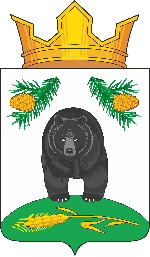 АДМИНИСТРАЦИЯ НОВОКРИВОШЕИНСКОГО СЕЛЬСКОГО ПОСЕЛЕНИЯПОСТАНОВЛЕНИЕ05.12.2019                                                                                                                   № 120с. НовокривошеиноКривошеинского районаТомской области    О приеме в собственность муниципального образования Новокривошеинское сельское поселение недвижимого имущества (земельные участки)         В соответствии с Федеральным законом Российской Федерации от 6 октября 2003 года № 131-ФЗ  «Об общих принципах организации местного самоуправления в Российской Федерации», Уставом Новокривошеинского сельского поселения        ПОСТАНОВЛЯЮ:         1. Принять  в собственность муниципального образования Новокривошеинское сельское поселение недвижимое имущество (земельные участки):         1) Земельный участок, вид права: общая долевая собственность, доля в праве 127000/48503000, кадастровая стоимость 160020 руб., кадастровый  номер 70:09:0000000:17, категория земель: земли сельскохозяйственного назначения, виды разрешенного использования: сельскохозяйственное использование, общая площадь 48503000 кв.м., адрес (местонахождение): Томская область, Кривошеинский район,  в границах земель КСП «Новокривошеинское», кадастровая стоимость 61113780 руб. Основание: Решение Кривошеинского районного суда от 04.10.2019г. (дело № 2-181/19). Выписка из Единого государственного реестра недвижимости об основных характеристиках и зарегистрированных правах на объект недвижимости от 26.11.2018г., запись регистрации 70:09:0000000:17-70/077/2019-14;         2) Земельный участок, вид права: общая долевая собственность, доля в праве 127000/48503000, кадастровая стоимость 160020 руб., кадастровый  номер 70:09:0000000:17, категория земель: земли сельскохозяйственного назначения, виды разрешенного использования: сельскохозяйственное использование, общая площадь 48503000 кв.м., адрес (местонахождение): Томская область, Кривошеинский район,  в границах земель КСП «Новокривошеинское», кадастровая стоимость 61113780 руб. Основание: Решение Кривошеинского районного суда от 04.10.2019г. (дело № 2-185/19). Выписка из Единого государственного реестра недвижимости об основных характеристиках и зарегистрированных правах на объект недвижимости от 26.11.2018г., запись регистрации 70:09:0000000:17-70/077/2019-15;        3) Земельный участок, вид права: общая долевая собственность, доля в праве 127000/48503000, кадастровая стоимость 160020 руб., кадастровый  номер 70:09:0000000:17, категория земель: земли сельскохозяйственного назначения, виды разрешенного использования: сельскохозяйственное использование, общая площадь 48503000 кв.м., адрес (местонахождение): Томская область, Кривошеинский район,  в границах земель КСП «Новокривошеинское», кадастровая стоимость 61113780 руб. Основание: Решение Кривошеинского районного суда от 04.10.2019г. (дело № 2-183/19). Выписка из Единого государственного реестра недвижимости об основных характеристиках и зарегистрированных правах на объект недвижимости от 26.11.2018г., запись регистрации 70:09:0000000:17-70/077/2019-16;        4) Земельный участок, вид права: общая долевая собственность, доля в праве 127000/48503000, кадастровая стоимость 160020 руб., кадастровый  номер 70:09:0000000:17, категория земель: земли сельскохозяйственного назначения, виды разрешенного использования: сельскохозяйственное использование, общая площадь 48503000 кв.м., адрес (местонахождение): Томская область, Кривошеинский район,  в границах земель КСП «Новокривошеинское», кадастровая стоимость 61113780 руб. Основание: Решение Кривошеинского районного суда от 04.10.2019г. (дело № 2-184/19). Выписка из Единого государственного реестра недвижимости об основных характеристиках и зарегистрированных правах на объект недвижимости от 26.11.2018г., запись регистрации 70:09:0000000:17-70/077/2019-17;        5) Земельный участок, вид права: общая долевая собственность, доля в праве 127000/48503000, кадастровая стоимость 160020 руб., кадастровый  номер 70:09:0000000:17, категория земель: земли сельскохозяйственного назначения, виды разрешенного использования: сельскохозяйственное использование, общая площадь 48503000 кв.м., адрес (местонахождение): Томская область, Кривошеинский район,  в границах земель КСП «Новокривошеинское», кадастровая стоимость 61113780 руб. Основание: Решение Кривошеинского районного суда от 04.10.2019г. (дело № 2-180/19).  Выписка из Единого государственного реестра недвижимости об основных характеристиках и зарегистрированных правах на объект недвижимости от 26.11.2018г., запись регистрации 70:09:0000000:17-70/077/2019-18;         6) Земельный участок, вид права: общая долевая собственность, доля в праве 127000/48503000, кадастровая стоимость 160020 руб., кадастровый  номер 70:09:0000000:17, категория земель: земли сельскохозяйственного назначения, виды разрешенного использования: сельскохозяйственное использование, общая площадь 48503000 кв.м., адрес (местонахождение): Томская область, Кривошеинский район,  в границах земель КСП «Новокривошеинское», кадастровая стоимость 61113780 руб. Основание: Решение Кривошеинского районного суда от 04.10.2019г. (дело № 2-182/19). Выписка из Единого государственного реестра недвижимости об основных характеристиках и зарегистрированных правах на объект недвижимости от 26.11.2018г., запись регистрации 70:09:0000000:17-70/077/2019-19.         2. Бухгалтерии (Дубанос Т.А.) поставить вышеуказанное имущество на баланс Администрации Новокривошеинского сельского поселения.         3. Специалисту по муниципальной собственности и земельным ресурсам (Фадина Т.М.) внести в реестр объектов муниципального имущества Новокривошеинского сельского поселения вышеуказанные земельные участки.        4. Настоящее  Постановление вступает в силу с даты его подписания.        5. Контроль за исполнением настоящего постановления оставляю за собой.Глава Новокривошеинского сельского поселения                                      А.О. Саяпин(Глава Администрации)